Управление по гражданской обороне, чрезвычайным ситуациям и пожарной безопасности Республики ХакасияЧТО НУЖНО ЗНАТЬ КУПАЮЩИМСЯ В ОЗЕРЕ ИЛИ РЕКЕПеред купанием надо отдохнуть, в воду входить быстро  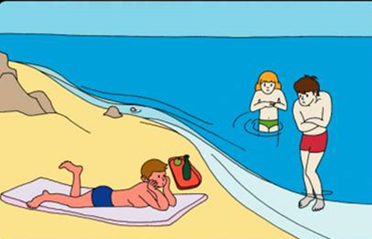     надо только на мелководье.Не рекомендуется купаться при температуре воды ниже 17          –  190С и температуре воздуха ниже 21 – 230С.Продолжительность купания не должна превышать 15 - 20      минут.Длительное пребывания в воде может привести к сильному      переохлаждению тела и опасным для жизни судорогам.Купание ночью запрещено.Время купания определяется по местным условиям, но не     ранее чем за 2 часа до приема пищи.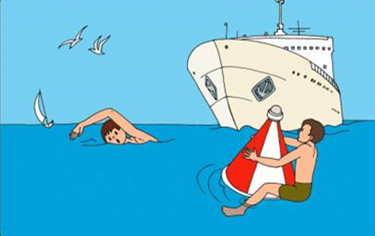 При появлении усталости спокойно плывите к берегу.При появлении судорог, не теряйтесь, старайтесь удержаться на воде и зовите на помощь.При оказании вам помощи не хватайтесь за спасающего, а старайтесь помочь ему своими действиями.Умение хорошо плавать - одна из важнейших гарантий безопасного отдыха на воде, но помните, что даже хороший пловец должен соблюдать постоянную осторожность, дисциплину и строго придерживаться правил поведения на воде: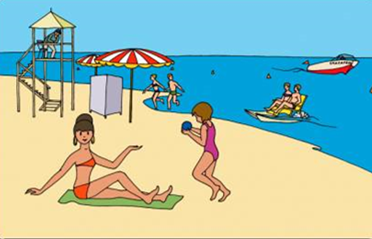 Не рекомендуется входить в воду разгоряченным. Не отплывайте далеко от берега, не заплывайте за      предупредительные знаки. Купайтесь в специально      отведенных и оборудованных для этого местах.Перед купанием в незнакомых местах обследуйте дно. Входите в воду осторожно, медленно, когда вода дойдет      вам до пояса, остановитесь и быстро окунитесь. Никогда не плавайте в одиночестве, особенно, если не     уверены в своих силах. Не подавайте ложных сигналов бедствия.Помните: купание в нетрезвом виде может привести к трагическому исходу!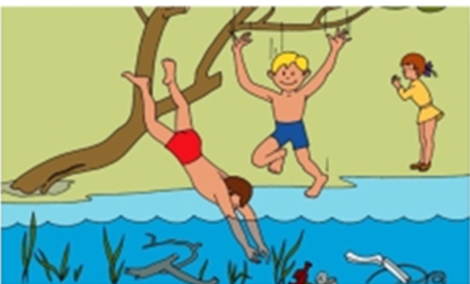 Следите за играми детей даже на мелководье, потому что они могут во время игр упасть и захлебнуться. Не устраивайте в воде игр, связанных с захватами - в пылу азарта вы можете послужить причиной того, что партнер вместо воздуха вдохнет воду и потеряет сознание. Учиться плавать дети могут только под контролем взрослых. При преодолении водоёмов на лодках несовершеннолетние должны быть в спасательных средствах.В случае возникновения экстремальной ситуации на водоеме срочно звоните по телефону пожарно-спасательной службы «101» или единому телефону спасения «112»